ANMELDUNG 1. KLASSE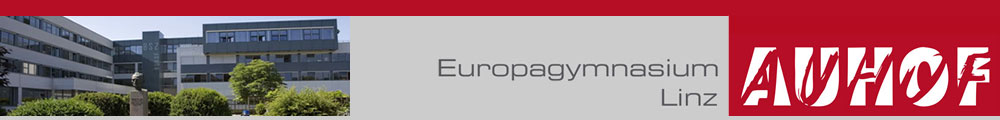   	ZUTREFFENDES ANKREUZENDaten des Kindes:    Schülerin	 Schüler  			 von der Schule auszufüllen: Status: Ordentlich  	          Außerordentlich 		          Gastschüler  Nachname:……………………………………………………………	 Vorname:………………………………………………………….Geburtsdatum:…………………………………………………….. Soz. Vers. Nr. d. Kindes:………………………………………………PLZ, Ort ………………………………………………………………..	 Straße, Nr. ………………………………………………………………….. Staatszugehörigkeit: …………………………………………… 	Schulzweig KEPLER	-    Schulzweig eLLAErstsprache (gewählt. Muttersprache): ……………………………………  Zweitsprache (Alltagssprache):…..………………………Schulzweig LISAErstsprache/n: Deutsch		Englisch		*Zweisprachige Kinder sprechen und schreiben Englisch und Deutsch gleich gut.Wählen Sie bei zweisprachig keine Sprache als zweite Sprache!! An der LISA ist die zweite Sprache eine Fremdsprache.Zweite Sprache (Fremdsprache!!): Deutsch als Fremdsprache		Englisch als Fremdsprache									Zweisprachig	Muttersprache, wenn Erstsprache nicht Deutsch oder Englisch:	…………………………………………………………Religionsbekenntnis:    röm. kath.     evang. A.B.     islam.     o.Bek.     	Zuletzt besuchte Volksschule + Anzahl der Jahre in einer ÖSTERR. Volksschule  ………………………………………………………………………………………………………Vorschule:	  ja		 nein	 Daten der/des Erziehungsberechtigten: 		MUTTER: Vor- und Nachname : 	……………………………………………………………………Straße, Nr. ………………………………………………………………  PLZ, Ort ………………………………………Telefon: ………………………………………………       e- Mail:  ………………………………………………Beruf/Firma*…………………………………………………………………………………………VATER: Vor- und Nachname : 	……………………………………………………………………Straße, Nr. ………………………………………………………………  PLZ, Ort ………………………………………Telefon: ………………………………………………       e- Mail:  ………………………………………………Beruf/Firma*…………………………………………………………………………………………Geschwister an der Schule:	 ja	  Klasse ……………………                     neinFür mein Kind wähle ich folgenden Schulzweig: KEPLER  		 eLLA  		 LISA Languages  / LISA Economics ab 3. Klasse   ERSATZ: KEPLER  		 eLLA  		 LISA Languages  / LISA Economics   8   ZUSÄTZLICHE ANGEBOTE:KLASSENSTUNDE (Klassenregeln – Umgang miteinander) Schulzweige Kepler und LISA.STEPs (Teamorientiertes Lernen) Schulzweig eLLA TABE (Tagesbetreuung) 			KENNENLERNTAGEUNVERBINDLICHE ÜBUNGEN (voraussichtlich)	KletternChor			SchachLinz, am _____________________	________________________________	Unterschrift des ErziehungsberechtigtenKlasseneinteilung:Die Klassen werden nach schulorganisatorischer Notwendigkeit eingeteilt. Dies erfolgt bis spätestens 30. Mai 2023, wobei wir uns um die Berücksichtigung Ihrer Wünsche bemühen.  Änderungen sind nur in begründeten Fällen möglich sind!Bitte geben Sie maximal zwei Kinder an, mit denen ihr Kind in die Klasse gehen möchte. Wünsche/ Anmerkungen:ANMELDUNG: Schulzweig eLLA und KEPLER vom 27. Februar 2023 bis 10. März 2023 Schulzweig LISA vom 27. Februar 2023 bis 03. März 2023Montag bis Donnerstag, 8:00 bis 14:00 Uhr, Freitag, 8:00 bis 12:00 UhrSekretariat Europagymnasium Auhof.MITZUBRINGEN: Jahreszeugnis der 3. Kl. VS oder verbale Leistungsbeschreibung und Schulnachricht der 4. Kl. VS [Original u. Kopie]